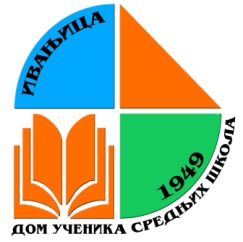 Дом ученика средњих школа ИвањицаБрој: Датум: 29.11.2019                             Ј Е Л О В Н И К  БР. 1.НАПОМЕНА: ЈЕЛОВНИЦИ ЋЕ СЕ ПРИМЕЊИВАТИ НАИЗМЕНИЧНО ПО 7 ДАНА,  ПОЧЕВШИ ОД 2.12.2019. ГОДИНЕ.  У случају да у Дому током викенда остане мање од 20 ученика биће им подељена сува храна у суботу - сва три оброка, и у недељу за доручак и  ручак. Ученици за доручак имају право на обе врсте јела и слатки и слани оброк. За ручак и вечеру бирају једно од два понуђена јела.       Главни кувар                                                                                                                ДИРЕКТОР               Љиљана Ивановић, с.р.                                                                                                   Горан Боторић, с.р.                ___________________                                                                                                    ________________       ОброкДанДоручакРучакВечераПонедељакХлеб, чај или  млеко1. Паштета2. Мед, маслацХлеб,салата, воће1. Гулаш, макароне2.Чорбаст пасуљ са ребрима и сланином Хлеб, јогурт, пудинг1.Омлет са кобасицом2. Шунка или пршута, барено јаје УторакХлеб, чај или јогурт1. Ролована виршла2.ЕурокремХлеб, салата,  супа,  воће 1. Грашак или боранија са свињетином2.Пире, пилеће месоХлеб,  ајвар, мајонез, чоколадно млеко1.Пљескавица у лепињи2.Чајна и качкаваљ у лепињиСредаХлеб,чај 1.Мармелада,маргарин2.Паштета туна                                         ПОСНОХлеб,  воће, посна супа1. Кисели купус, сир2.Рестован кромпир, риба  салата                         ПОСНО                              Хлеб, посни колач, сок1. Бурек са месом2. Помфрит, риба                                      ПОСНО                         ЧетвртакХлеб, бела кафа1. Месни нарезак2.Мусли,кремХлеб, супа, салата, воће1.Подварак са пилетином2.Кукуруз, спанаћ пире са шницломКомпот, јогурт1. Погачице2. Омлет са кобасицомПетакХлеб,  чај                                1.Мед, маргарин2.Сардина                               ПОСНО       Хлеб, салата, лимунада1.Кромпир паприкаш2.Рестован пасуљ, риба.                                                             ПОСНОХлеб, кечап, воће         1. Прженице, сир2.Пржен кромпир, скуша                                      ПОСНОСуботаХлеб, дуготрајно млеко1.Паштета2. ЕурокремХлеб, салата, сок1.Боранија са пилетином2.Чајна, крем сирХлеб, колач1.Крофне слатке и слане2. Пршута, сир за мазање  НедељаХлеб, чоколадно млеко1.Туњевина2.Мед, маслацХлеб,  колач, воће1.Пржени кромпир,батаци2.Месни нарезак, сирХлеб, сок, сир1. Барене виршле и барено јаје2.Кајгана са паризером